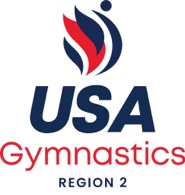 
ADMINISTRATIVE COMMITTEE MEETING
April 11th, 2024WELCOME 
RACC – Sandy Flores

FINANCIAL REPORT

OLD BUSINESS
Regional Handbook - finalize
Senior Banners 
Website

NEW BUSINESS
Apparel – costs to athletes 2024 (voted on 4/3/2024)
2025 Regional Camps
Regional Congress
Regional Banquet / HOF
2025 Regional Championships
2026/2027 Regional Dates / Bid timeline
    - Financial Issues Regional qualifying scores

OFFICER REPORTS
RTCC – Laurie Reid
RDPCC – Tiffany Quincy
RXCC – Dianne Palmer
NAWGJ – Pricilla Hickey

STATE REPORTS
Alaska – Charlene Moss
Hawaii – Pam Zak
Idaho – Barb Depasquale
Montana – Josh Burnham
Oregon – Kelsey Kottek
Washington – Kim Thomson

ADJOURNADMINISTRATIVE COMMITTEE MEETING MINUTESApril 11th, 2024 – Anchorage MarriotSandy called the meeting to order at 10:35pmPlease note that all further meetings held at Regional Championships will be held the night before the event.COMMITTEE MEMBERS - In attendanceSandy Flores - RACCLaurie Reid - RTCCTiffiany Quincy - RDPCCDianne Palmer - RXCCCharlene Moss – Alaska SACCPam Zak – Hawaii SACCJosh Burnham – Montana SACCKelsey Kottek – Oregon SACCKim Thomson – Washington SACCInvited guestsNadine Thompson – NAWGJLinda Mulvihill – Athlete RepDale Kephart - Athlete RepCOMMITTEE MEMBERS - absentBarb Depsaquale – Idaho SACCFINANCIAL REPORTcurrent cash on hand with USAG is $121,033.39still need to pay apparel and deposit current fundraising moniesOLD BUSINESSFinalized some details in Regional HandbookSandy will email handbook to committee no later than May 1st for a final vote.Discussed Senior Banners. Project was a success; plan is to continue in 2025cost was approximately $50.00 per banner to the Region /$30.00 to each StateDiscussion on Website and changes we would like to see.NEW BUSINESSConfirmed we paid for 100% of the 9/10 apparel for 2024 qualifiers!Tiffany is working to confirm 2025 Regional Camp dates.Motion to pay all camp clinicians a minimum of $250.00 a day + a $50.00 R2 apparel voucher (per camp) and to pay mileage and per diem to all those travelling more than 60 miles roundtrip to any given camp.
Reid/Burnham
PassedUpdate on Regional CongressSandy will look for a venue for our HOF BanquetDiscussion to ensure that Naydenov will reevaluate 2025 Regional Championships location2026/2027 Regional Dates will be sent out on May 1st and be due no later than September 1st.Financial Issues of hosting Regionals was discussed, we tabled all other discussion on solutions.Regional qualifying scores were discussed, no changes were made.OFFICER REPORTSRTCC – Laurie ReidRDPCC – Tiffany QuincyRXCC – Dianne PalmerNAWGJ – Nadine ThompsonHOF Committee – will be discussing nominations. Sandy will order trophies.STATE REPORTSNothing to reportTiffany motioned to adjourn at 11:58pm